Publicado en Madrid el 03/12/2019 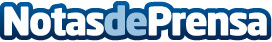 Foro NESI presenta 'Municipios 2030' para acelerar la transición hacia una Nueva Economía que frene el cambio climáticoLa red la conforman 9 municipios y está liderada por el Ayuntamiento de Málaga junto con el apoyo de la Red KaleidosDatos de contacto:NESI GLOBAL FORUM678 93 74 46Nota de prensa publicada en: https://www.notasdeprensa.es/foro-nesi-presenta-municipios-2030-para Categorias: Nacional Finanzas Sociedad Andalucia Ecología Solidaridad y cooperación Otras Industrias http://www.notasdeprensa.es